153rd WD Stacy JeonPicture 1.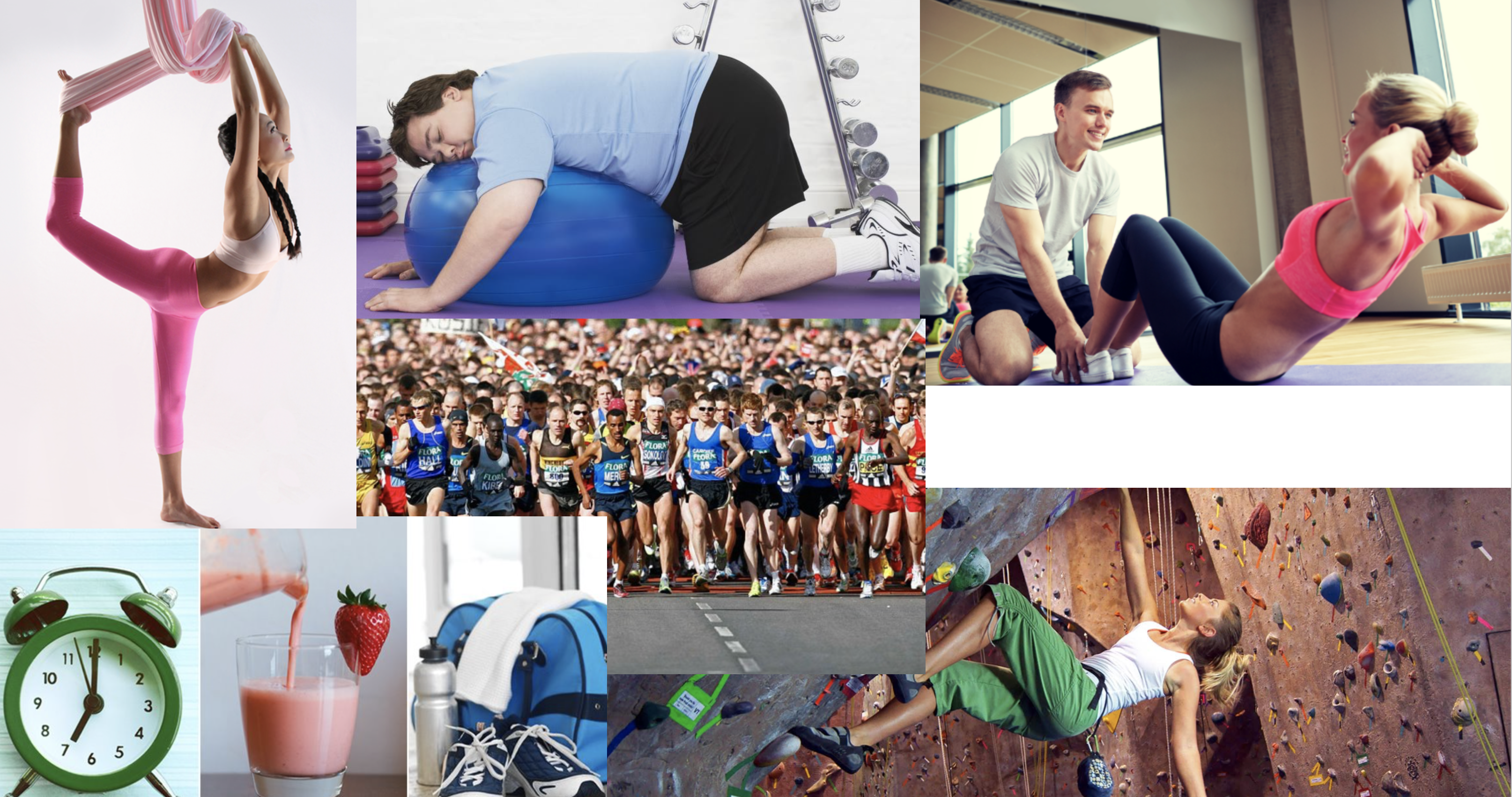 picture 2.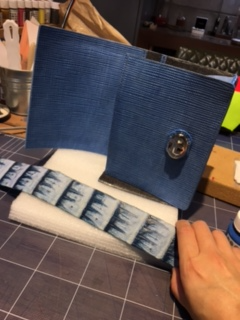 tesol textbook p93, p94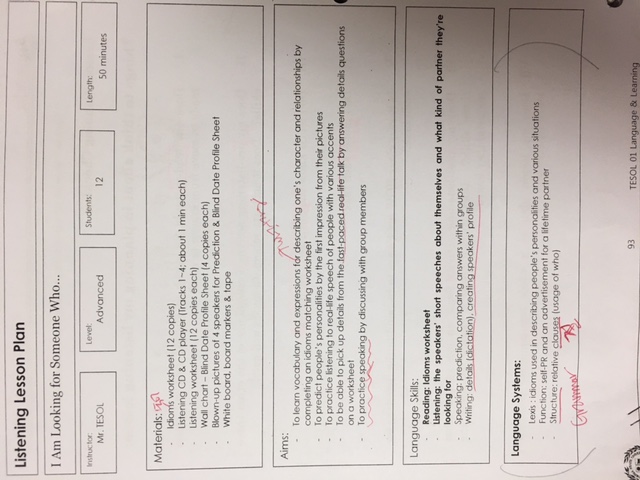 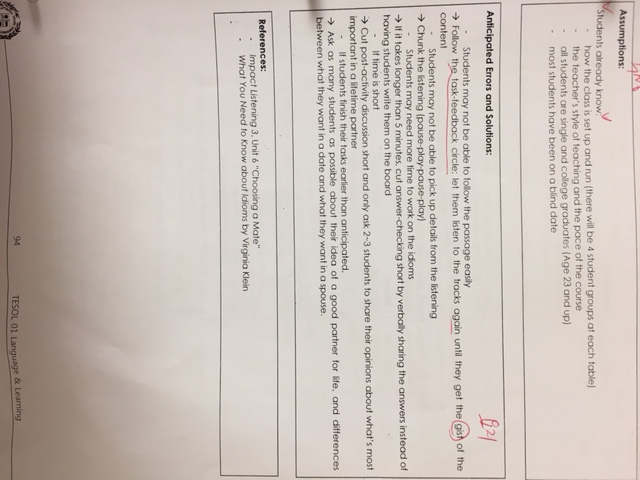 ☐ Listening   ☐ Speaking   ☐ Reading   ☐ Grammar  ☐ WritingTopic:  Keep your goals to yourself.Instructor:Stacy JeonLevel:intermediateStudents:15Length:50 mintuesMaterials:White board and board markers & tapeProjector and computer (for youtube video clip: total 3 minutes-00:15~03:10)Blown-up pictures of working out peopleIdioms Worksheet 1 (15 copies)Comprehensive question task worksheet 2 (15 copies)For this class, students have their own pen and paper.A4 size picture of teacher’s bag (example)Aims:To learn vocabularies and idioms by matching worksheetTo be able to pick up details from the fast-paced real-life talk by answering detail questions.To practice speaking by discussing with group members.To make students interact each other by sharing their experience.To encourage students to practice listening from now on with this kind of speech, TED, since the vocabularies and idioms are not that difficult for intermediate studentsLanguage Skills:Reading: idioms worksheet, post activity (Comprehensive question task) worksheetListening: the speaker’s speech about how to keep a personal goal and why.Speaking: discuss with partner and group members. Answering to teacher question.Writing: taking note for main idea and details from speakerLanguage Systems:Lexis: idioms used by speakerFunction: persuade audienceGrammar: present perfect tense (should have kept), gerund (usage of “imagine deciding”)Assumptions: Students already know:            How the class is set up and run (there will be 5 student groups at each table)            Most of students have a job and adult (age 25 and up)            Most of students know what TED is.            All students have their own goal for this English classAnticipated Errors and Solutions:Students may not be able to follow the passage easilyFollow the task-feedback circle: let them listen to the tracks again until they get the gist of the contentIf time is shortCut teacher’s experience part and post-activity discussion short and only ask 2~3 students to share their opinions about if it affected to achieve their goal when they said it to friends or family.        If students finish their tasks earlier than anticipated,Ask as many students as possible about their experience about goal achievement. And if they agree with the speaker or not and why.References:https://www.youtube.com/watch?v=NHopJHSlVo4Tesol textbook (p93~94)www.google.comLead-InLead-InLead-InLead-InMaterials: board, pictures, tapeMaterials: board, pictures, tapeMaterials: board, pictures, tapeMaterials: board, pictures, tapeTimeSet UpStudent ActivityTeacher Talk3minsWhole classProcedure: looking at the pictures on the board.Tell their ideas and share experience to the teacher and classmates.Activate previous knowledge.(Greeting) Hello everyone, how are you today?I put some pictures on the board. Can everyone see it?(Eliciting)What do you see in the pictures?What do you think they are doing and for what?Is there anyone working out these days but has a hard time to keep on doing it? Or is there anyone want to share with us have achieved a personal goal?Thanks for sharing your experience.Pre-ActivityPre-ActivityPre-ActivityPre-ActivityMaterials: worksheet 1 (idioms and vocabularies)Materials: worksheet 1 (idioms and vocabularies)Materials: worksheet 1 (idioms and vocabularies)Materials: worksheet 1 (idioms and vocabularies)TimeSet UpStudent ActivityTeacher Talk15minsWhole classS(individually)Whole classProcedure:1. Introduce plan2. Learn about idioms and vocabulariesBy answering to the CCQ, understand what they have to do. Ask teacher if not fully understand.Read worksheet carefully and relate them to the given answers.Volunteer to answer. Share ideas with classmates for eliciting.Today I will show a video of a speech from TED.But before listening, I will give you a worksheet of vocabularies and idioms we will learn today.(Instruction)Please work this individually. Read them and find that connected to those 12 vocabularies and idioms.I will give you 5 minutes.(CCQ)What will you do? (find words related to each)Will you work alone? (yes)How much time do you have? (5 min)(Distribute the worksheet 1)Please have worksheet 1 and begin!(Monitor discreetly. Answer students if they ask questions.)1 minute leftokay everyone, time is up!Now, let’s check the answers all together.What is the answer for question number 1?(same for questions 2 to 12)(Have students’ answer as many as possible. if there are wrong answers, correct them with students.)Main ActivityMain ActivityMain ActivityMain ActivityMaterials: computer, projector, youtube video clip, boardMaterials: computer, projector, youtube video clip, boardMaterials: computer, projector, youtube video clip, boardMaterials: computer, projector, youtube video clip, boardTimeSet UpStudent ActivityTeacher Talk10min12minWhole class‘PairsWhole classProcedure1. listening for the main ideasummarize the speech and think up with main idea.Sharing their thoughts with all of classmates2. listening for the detailspractice listening to pick up details from the fast-paced real-life talk by answering.Now, I will play the video. Please listen carefully for the main idea of the speaker.You can take a note if you want.(CCQ)can you take a note? (yes)What are you supposed to think of? (the maid idea)(Turn the light off and turn on the projector. Start playing the video.)video runs for 3 minutesDo you want to listen again?If yes, have them listen one more time.If no, have them share their thoughts with their partners.Please share your ideas with your partner for 5 minutes.(CCQ)who do you work with? (partner)Will work alone? (no)How long will you talk? (5minutes)(Walking around student and monitor them. Answer the questions if they ask.)You have 1 minute left.Time is up! Let’s share it all together.Now, who want to tell us?(promote weaker speaker answer as well and give them answer.)(start writing students answers on the board and keep doing it to promote everyone’s speaking)yes! He thinks that to achieve a goal, it would be better to keep it inside rather than say it out loud.Why does he think that saying the goal out loud might not a good idea?(second question is related to the first one, so the students will give correct answer.)Yes, because you would feel that satisfaction so you are less motivated to do the actual hard work necessary.1. What did he say the reason you feel good to say it out loud?(wait for a bit for students to think up with their memory. If they don’t answer, please tell them so they can start thinking. And do the same thing for the next follow-up details as well)-> Because when would feel one step closer already. Like it is already becoming part of your identity.2. What was the mind which tricked into feeling that it’s already done?-> Post ActivityPost ActivityPost ActivityPost ActivityMaterials: worksheet 2, board, A4 size pictureMaterials: worksheet 2, board, A4 size pictureMaterials: worksheet 2, board, A4 size pictureMaterials: worksheet 2, board, A4 size pictureTimeSet UpStudent ActivityTeacher Talk10minProcedureFree productionElicit today’s idioms for students(Distribute worksheet 2 to students)Now we will talk about these 3 questions. I want you to share your ideas within your group. I will give you 5 minutes.(CCQ)who do you work with? (group people)will you work alone? (no)how many questions do you have? (3)(Walk around and monitor every groups and answer to them if they have a question.)Time is up! Was there any your team member has an interesting experience?(the first question is about failed goal, so teacher could tell them about his/her experience to elicit students)(walking to every ground, showing a picture of a bag that is not finished to be made.)I started making this leather bag two months ago but could not finish yet. I think because I already felt satisfied by saying that out loud many times that my goal is to finish this difficult bag and discipline my skill. And people asked me a lot and I answered to all of them.Please write the idioms and vocabularies you learned today.Good job today!See you guys tomorrow!SOS ActivitySOS ActivitySOS ActivitySOS ActivityMaterials: no need any additional materialsMaterials: no need any additional materialsMaterials: no need any additional materialsMaterials: no need any additional materialsTimeSet UpStudent ActivityTeacher TalkMake up their own ideas as writing with their pen and paper and discuss within group or whole class.Helps writing and speaking language skills.Please think about another good way that can help us to achieve our goals. 